              Pike County Board of Commissioners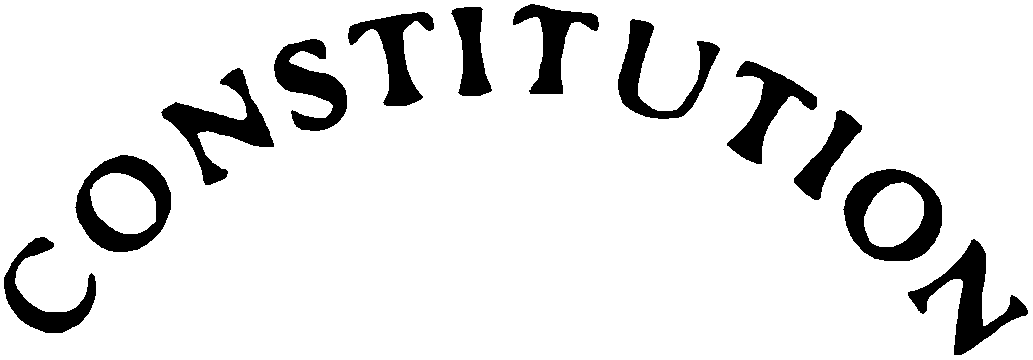                  P.O. Box 377 ▪ 331 Thomaston Street		                 Zebulon, GA  30295J. Briar Johnson, Chairman                                                                                                             Brandon Rogers, County ManagerTim Daniel, Commissioner                                                                                                                     Angela Blount, County ClerkTim Guy, Commissioner 	         Kay Landers, Finance OfficerJason Proctor, Commissioner	     Jennifer Gilow, Payroll/BenefitsJames Jenkins, Commissioner                             	                          Susan Boggs, Accounts PayableVENDOR REGISTRATIONVendor Name: ______________________________________________________ Street Address: ______________________________________________________ Mailing Address: ____________________________________________________ Contact Name: ____________________________Phone#____________________ Email Address: _____________________________________________________ E-Verify ID # __________________ Date of Authorization: _________________D & B DUNS Number: ________________________________Corporate Website: ___________________________________Federal Tax ID # _____________________________Business License# ___________________ City/State _______________________Accounting Contact (name) _______________________ Phone#______________Summary of Products/Services offered: ______________________________________________________________________________________________________________________________________________________________________________________________________Applicant Signature: ___________________________   Date: ________________Printed name of Applicant: _________________________________***Applicant should include a copy of current business license and a current W-9***